Сделай правильный выборСпортивный турнир, состоявшийся 8 апреля в спортивном зале КСК «Импульс», был посвящён Всемирному Дню здоровья. Здесь можно было посоревноваться в силе, ловкости и интеллекте. И всем участникам успешно удалось с этим справиться. Мероприятие было организовано и проведено специалистами учреждения – Гаврилюк Т.А. и Дудник Л.В. при содействии классного руководителя 4 «Б» класса МБОУ «СОШ № 6» - Ладыгиной О.В. Гаврилюк Т. А.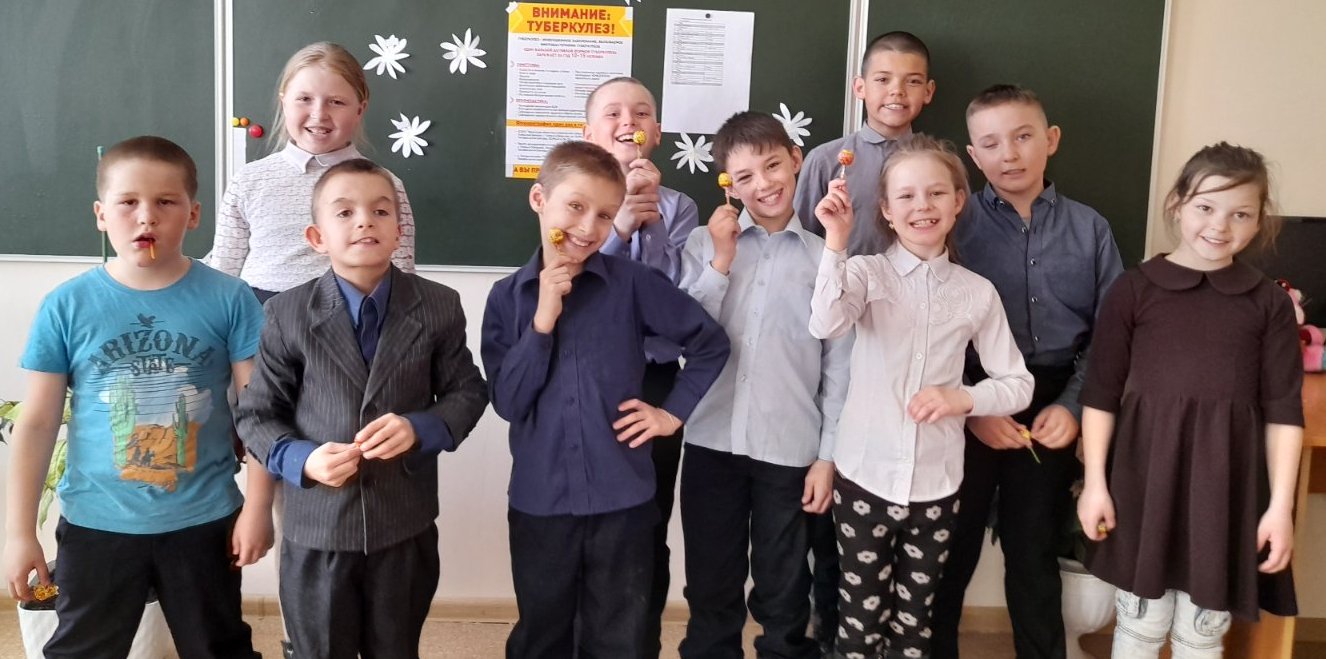 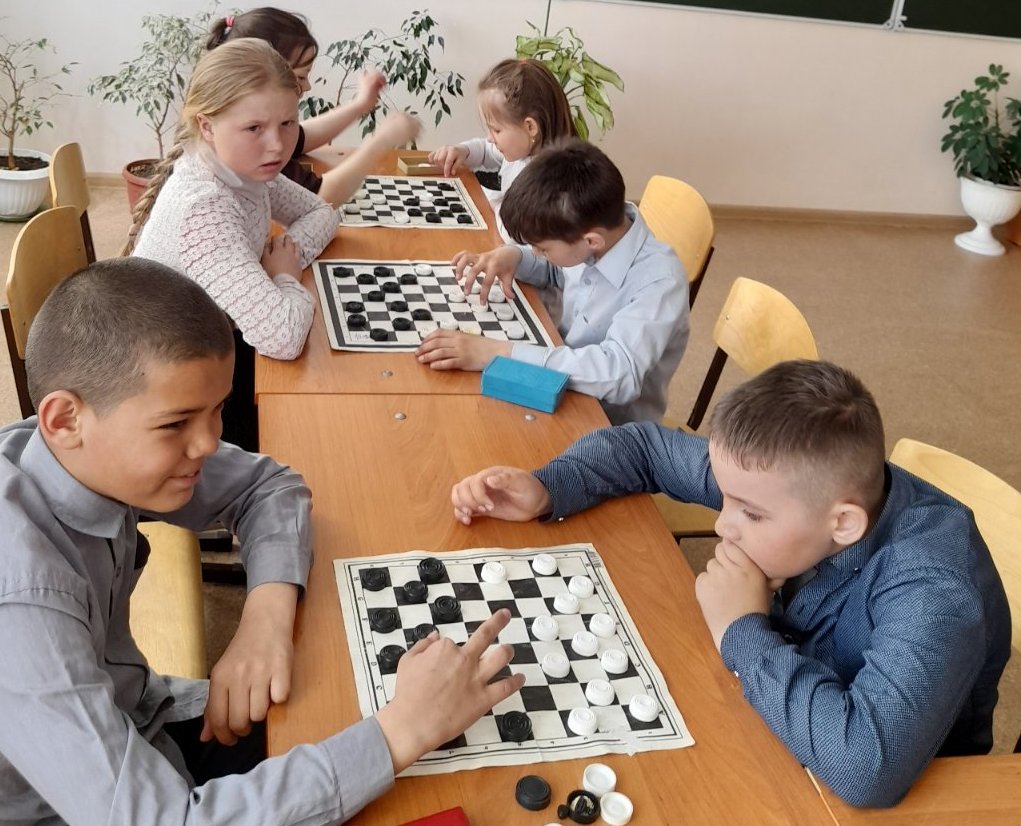 